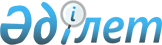 Жер қойнауын пайдалану құқығын алуға инвестициялық бағдарламалар конкурстарын өткiзу жөнiндегi комиссияны құру туралы
					
			Күшін жойған
			
			
		
					Қазақстан Республикасы Үкіметінің 2002 жылғы 19 сәуірдегі N 451 қаулысы.
Күші жойылды - ҚР Үкіметінің 2003.09.08. N 909 қаулысымен.

      Қазақстан Республикасы Президентiнiң "Жер қойнауы және жер қойнауын пайдалану туралы" 1996 жылғы 27 қаңтардағы N 2828 заң күшi бар Жарлығы  41-5-бабының 1-тармағына сәйкес Қазақстан Республикасының Yкiметi қаулы етеді: 

      1. Жер қойнауын пайдалану құқығын алуға инвестициялық бағдарламалар конкурстарын өткiзу жөнiндегi комиссия мына құрамда құрылсын: 

Мәсiмов                          - Қазақстан Республикасы Премьер- 

Кәрiм Қажымқанұлы                  Министрiнiң орынбасары, төраға Школьник                         - Қазақстан Республикасының 

Владимир Сергеевич                 Энергетика және минералдық 

                                   ресурстар министрi, төрағаның 

                                   орынбасары Қонақаев                         - Қазақстан Республикасы 

Саяхат Алпысұлы                    Энергетика және минералдық 

                                   ресурстар министрлiгінiң Жер 

                                   қойнауын пайдалану 

                                   департаментінің директоры, хатшы Нәлiбаев                         - Қазақстан Республикасы Премьер- 

Әбдiқалық Зәкiрұлы                 Министрiнің Кеңсесi Басшысының 

                                   орынбасары Құсайынов                        - Қазақстан Республикасының 

Әбілғазы Қалиәкпарұлы              Индустрия және сауда 

                                   вице-министрi Өжкенов                          - Қазақстан Республикасының 

Болат Сұлтанұлы                    Энергетика және минералдық 

                                   ресурстар министрлiгi Геология 

                                   және жер қойнауын қорғау 

                                   комитетiнiң төрағасы Самақова                         - Қазақстан Республикасының 

Айткүл Байғазықызы                 Қоршаған ортаны қорғау министрi  Әшiмов                           - Қазақстан Республикасының 

Нұрғали Сәдуақасұлы                Энергетика және минералдық 

                                   ресурстар бiрiншi вице-министрi; Шамсутдинов                      - Қазақстан Республикасының 

Ринат Шарафутдинұлы                Әділет вице-министрi <*> Рахметов                         - Қазақстан Республикасының 

Нұрлан Құсайынұлы                  Қаржы вице-министрi <*> Орынбаев                         - Қазақстан Республикасының 

Ербол Тұрмаханұлы                  Экономика және бюджеттiк 

                                   жоспарлау вице-министрi <*> 

     Облыстық атқарушы 

     органның өкiлi 

     (объектiнiң аумақтық 

     тиiстiлiгiне қарай 

     шақырылады) 

     Ескерту. Құрам өзгерді - ҚР Үкіметінің 2002.09.13. N 997 қаулысымен. 

     Ескерту. Құрам өзгерді - ҚР Үкіметінің 2003.03.31. N 309 қаулысымен. 

      2. Комиссия жер қойнауын пайдалану құқығын алуға инвестициялық бағдарламалар конкурстарын заңнамада белгiленген тәртiппен өткiзсiн. 

      3. Мыналардың: 

      1) "Жер қойнауын пайдалану құқығын алуға инвестициялық бағдарламалар конкурстарын өткiзу жөнiндегi комиссияны құру туралы" Қазақстан Республикасы Yкiметiнiң 2001 жылғы 21 сәуiрдегi N 535 қаулысының ; 

      2) "Қазақстан Республикасы Үкiметiнің 2001 жылғы 21 сәуiрдегi N 535 қаулысына өзгерiстер енгiзу туралы" Қазақстан Республикасы Үкiметiнiң 2001 жылғы 27 желтоқсандағы N 1732 қаулысының  күшi жойылды деп танылсын. 

     4. Осы қаулы қол қойылған күнінен бастап күшiне енедi.      Қазақстан Республикасының 

     Премьер-Министрі 
					© 2012. Қазақстан Республикасы Әділет министрлігінің «Қазақстан Республикасының Заңнама және құқықтық ақпарат институты» ШЖҚ РМК
				